Velikonoční obřadyZelený čtvrtek 13. 4. 2017Srbská Kamenice - 18:00 - Večerní mše svatá na památku Večeře PáněPo mši svaté obnažení oltářů a přenesení Nejsvětější svátosti do Getsemanské zahradyNásleduje adoraceVelký pátek 14. 4. 2017 – DEN PŘÍSNÉHO PŮSTURůžová            - 13:00 – pobožnost křížové cestyMalá Bukovina      -  15:00 – pobožnost křížové cestyHorní Prysk       - 15:00- pobožnost křížové cestySrbská Kamenice	- 13:30 – Křížová cesta po obci Srbská Kamenice                                              (výchozím místem je kostel sv. Václava)			- 18:00 – Velkopáteční obřady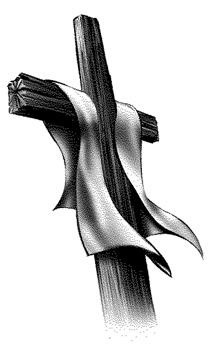 Bohoslužba slovaUctívání křížeSvaté přijímaníOdhalení Božího hrobuBílá sobota – velikonoční vigilie -  15. 4. 2017Srbská Kamenice	 - 19:30 Zahájení obřadů ve farní zahradě – Zapálení ohně                                                                   - Žehnání paškálu	                 - Bohoslužba slova	                 - Žehnání křestní vody	                - Eucharistická oběťSlavnost Zmrtvýchvstání Páně - Boží hod velikonoční – neděle 16. 4. 2017 Srbská Kamenice – mše svatá 9:30     Markvartice – kaple P. Marie - mše svatá 9:45Růžová – mše svatá 11:00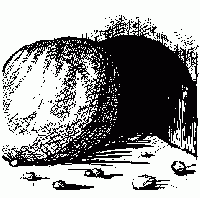 Malá Bukovina – mše svatá 14:30Horní Prysk – mše svatá 14:30Kerhartice – mše svatá 16:30Mařenice – mše svatá 17:00Pondělí v oktávu velikonočním 17. 4. 2017Jetřichovice – mše svatá 10:00 Žehnání pokrmů:S sebou si můžete vzít jídlo na požehnání(např. vejce, mazanec, beránka, chléb,..)